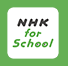 連休中の学習予定⑤　　計画的に学習しよう★連休中の計画を立て、学習しましょう。そして、計画通りに取り組む力も伸ばしましょう。★連休中の学習内容（２～６日、９～10日までの学習を計画しよう）　　　　　　　　　　　　　　　　　★連休中の学習についてふり返ろう【例】２日（土）３日（日）４日（月）５日（火）６日（水）７日（木）８日（金）９日（土）10日（日）11（月）朝読書読書読書読書読書読書読書読書読書読書読書１校時8:359:20国・算【プリント】プリント１枚ずつ国・算【プリント】プリント１枚ずつ国・算【プリント】プリント１枚ずつ国・算【プリント】プリント１枚ずつ国・算【プリント】プリント１枚ずつ国語【音読】□見立てる（２回）国語【音読】□言葉の意味が分かること国・算【プリント】プリント１枚ずつ書写【プリント】丁寧に書く国語【テスト】□なまえつけてよ漢字の成り立ち確かめテスト２校時9:2510:10社会【プリント】プリント１枚理科【自学】発芽の観察社会【プリント】プリント１枚理科【自学】発芽の観察社会【プリント】プリント１枚Ｅテレタイム□こどものための哲学【自学】感想をノートに書く。Ｅテレタイム□もやモ屋【自学】　感想をノートに書く。理科【自学】発芽の観察理科【プリント】プリント１枚算数【テスト】□整数と小数　確かめテスト３校時10:3511:20家庭科玉結びをしてみる（家族と）算数【ドリルタイム】□計ド（６～12）を１ページ以上国語【ドリルタイム】□漢ド（８～２１）を１ページ以上社会【テスト】□世界の国土　日本の国土　確かめテスト４校時11:2512:10家庭科玉どめをしてみる（家族と）国語【ドリルタイム】□漢ド（８～２１）を１ページ以上算数【ドリルタイム】□計ド（６～12）を１ページ以上学活□ふり返りを書く。学活【話し合い】□連休中の過ごし方や家庭学習についてふり返る。５校時13:4014:25図工１作品をつくる体育【カード】□運動にチャレンジ体育【カード】□運動にチャレンジ学活□登校のしたくをする。（宿題等）午前授業弁当日下校14：００点検(サイン)【書写】プリント（１枚）※丁寧に書く【国語】復習プリント２～７（６枚）【算数】復習プリント２～７（６枚）【社会】暗記テスト（３枚）　　　　グーグルアースで川や湖を見る　　　　　都道府県カルタを家族とする【理科】発芽の観察　※ノートに記録する　　　　復習プリント（１枚）【家庭科】裁縫にチャレンジ　※家族と一緒の日に　　１　玉結び・玉どめ　　Ｐ20～25を読む　　２　名前のぬいとり　　（３～７も進んでチャレンジしてもよし）【図工】形が動く絵が動く　Ｐ18・19を読む　　　　アニメーションをつくる（１作品提出）【体育】運動にチャレンジ（カードの記入）感想保護者から（一言）【書写】プリント（１枚）※丁寧に書く【国語】復習プリント２～７（６枚）【算数】復習プリント２～７（６枚）【社会】暗記テスト（３枚）　　　　グーグルアースで川や湖を見る　　　　　都道府県カルタを家族とする【理科】発芽の観察　※ノートに記録する　　　　復習プリント（１枚）【家庭科】裁縫にチャレンジ　※家族と一緒の日に　　１　玉結び・玉どめ　　Ｐ20～25を読む　　２　名前のぬいとり　　（３～７も進んでチャレンジしてもよし）【図工】形が動く絵が動く　Ｐ18・19を読む　　　　アニメーションをつくる（１作品提出）【体育】運動にチャレンジ（カードの記入）【書写】プリント（１枚）※丁寧に書く【国語】復習プリント２～７（６枚）【算数】復習プリント２～７（６枚）【社会】暗記テスト（３枚）　　　　グーグルアースで川や湖を見る　　　　　都道府県カルタを家族とする【理科】発芽の観察　※ノートに記録する　　　　復習プリント（１枚）【家庭科】裁縫にチャレンジ　※家族と一緒の日に　　１　玉結び・玉どめ　　Ｐ20～25を読む　　２　名前のぬいとり　　（３～７も進んでチャレンジしてもよし）【図工】形が動く絵が動く　Ｐ18・19を読む　　　　アニメーションをつくる（１作品提出）【体育】運動にチャレンジ（カードの記入）【書写】プリント（１枚）※丁寧に書く【国語】復習プリント２～７（６枚）【算数】復習プリント２～７（６枚）【社会】暗記テスト（３枚）　　　　グーグルアースで川や湖を見る　　　　　都道府県カルタを家族とする【理科】発芽の観察　※ノートに記録する　　　　復習プリント（１枚）【家庭科】裁縫にチャレンジ　※家族と一緒の日に　　１　玉結び・玉どめ　　Ｐ20～25を読む　　２　名前のぬいとり　　（３～７も進んでチャレンジしてもよし）【図工】形が動く絵が動く　Ｐ18・19を読む　　　　アニメーションをつくる（１作品提出）【体育】運動にチャレンジ（カードの記入）